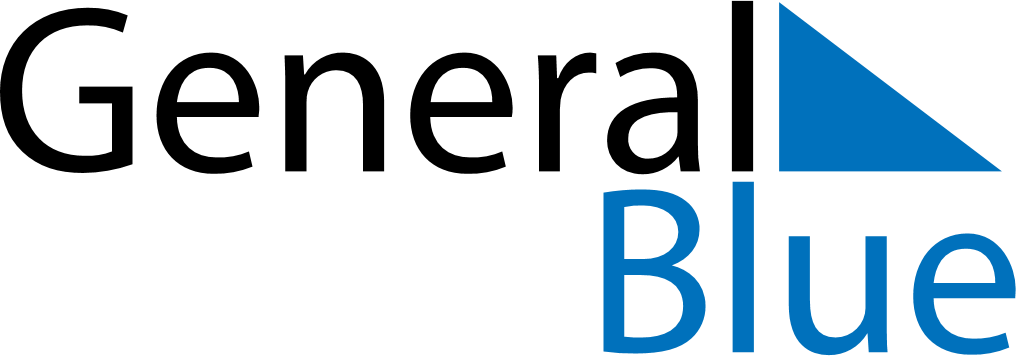 May 2024May 2024May 2024May 2024May 2024May 2024Rodovre, DenmarkRodovre, DenmarkRodovre, DenmarkRodovre, DenmarkRodovre, DenmarkRodovre, DenmarkSunday Monday Tuesday Wednesday Thursday Friday Saturday 1 2 3 4 Sunrise: 5:27 AM Sunset: 8:47 PM Daylight: 15 hours and 20 minutes. Sunrise: 5:24 AM Sunset: 8:49 PM Daylight: 15 hours and 24 minutes. Sunrise: 5:22 AM Sunset: 8:51 PM Daylight: 15 hours and 28 minutes. Sunrise: 5:20 AM Sunset: 8:53 PM Daylight: 15 hours and 33 minutes. 5 6 7 8 9 10 11 Sunrise: 5:18 AM Sunset: 8:55 PM Daylight: 15 hours and 37 minutes. Sunrise: 5:16 AM Sunset: 8:57 PM Daylight: 15 hours and 41 minutes. Sunrise: 5:14 AM Sunset: 8:59 PM Daylight: 15 hours and 45 minutes. Sunrise: 5:12 AM Sunset: 9:01 PM Daylight: 15 hours and 49 minutes. Sunrise: 5:10 AM Sunset: 9:03 PM Daylight: 15 hours and 53 minutes. Sunrise: 5:08 AM Sunset: 9:05 PM Daylight: 15 hours and 57 minutes. Sunrise: 5:06 AM Sunset: 9:07 PM Daylight: 16 hours and 0 minutes. 12 13 14 15 16 17 18 Sunrise: 5:04 AM Sunset: 9:08 PM Daylight: 16 hours and 4 minutes. Sunrise: 5:02 AM Sunset: 9:10 PM Daylight: 16 hours and 8 minutes. Sunrise: 5:00 AM Sunset: 9:12 PM Daylight: 16 hours and 12 minutes. Sunrise: 4:58 AM Sunset: 9:14 PM Daylight: 16 hours and 15 minutes. Sunrise: 4:56 AM Sunset: 9:16 PM Daylight: 16 hours and 19 minutes. Sunrise: 4:55 AM Sunset: 9:18 PM Daylight: 16 hours and 23 minutes. Sunrise: 4:53 AM Sunset: 9:19 PM Daylight: 16 hours and 26 minutes. 19 20 21 22 23 24 25 Sunrise: 4:51 AM Sunset: 9:21 PM Daylight: 16 hours and 30 minutes. Sunrise: 4:50 AM Sunset: 9:23 PM Daylight: 16 hours and 33 minutes. Sunrise: 4:48 AM Sunset: 9:25 PM Daylight: 16 hours and 36 minutes. Sunrise: 4:46 AM Sunset: 9:26 PM Daylight: 16 hours and 39 minutes. Sunrise: 4:45 AM Sunset: 9:28 PM Daylight: 16 hours and 43 minutes. Sunrise: 4:43 AM Sunset: 9:30 PM Daylight: 16 hours and 46 minutes. Sunrise: 4:42 AM Sunset: 9:31 PM Daylight: 16 hours and 49 minutes. 26 27 28 29 30 31 Sunrise: 4:41 AM Sunset: 9:33 PM Daylight: 16 hours and 52 minutes. Sunrise: 4:39 AM Sunset: 9:34 PM Daylight: 16 hours and 55 minutes. Sunrise: 4:38 AM Sunset: 9:36 PM Daylight: 16 hours and 57 minutes. Sunrise: 4:37 AM Sunset: 9:37 PM Daylight: 17 hours and 0 minutes. Sunrise: 4:36 AM Sunset: 9:39 PM Daylight: 17 hours and 3 minutes. Sunrise: 4:35 AM Sunset: 9:40 PM Daylight: 17 hours and 5 minutes. 